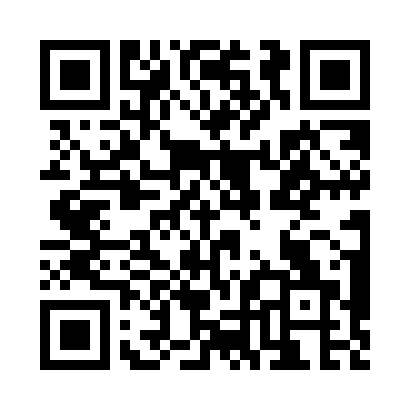 Prayer times for Maulsby, Iowa, USAMon 1 Jul 2024 - Wed 31 Jul 2024High Latitude Method: Angle Based RulePrayer Calculation Method: Islamic Society of North AmericaAsar Calculation Method: ShafiPrayer times provided by https://www.salahtimes.comDateDayFajrSunriseDhuhrAsrMaghribIsha1Mon3:565:401:165:198:5210:352Tue3:575:401:165:198:5110:343Wed3:585:411:165:198:5110:344Thu3:595:421:165:198:5110:345Fri4:005:421:165:198:5110:336Sat4:005:431:175:198:5010:327Sun4:015:431:175:198:5010:328Mon4:025:441:175:198:4910:319Tue4:035:451:175:198:4910:3010Wed4:055:461:175:198:4910:2911Thu4:065:461:175:198:4810:2812Fri4:075:471:175:198:4710:2813Sat4:085:481:185:198:4710:2714Sun4:095:491:185:198:4610:2615Mon4:105:501:185:198:4610:2516Tue4:125:501:185:198:4510:2417Wed4:135:511:185:198:4410:2218Thu4:145:521:185:188:4410:2119Fri4:155:531:185:188:4310:2020Sat4:175:541:185:188:4210:1921Sun4:185:551:185:188:4110:1822Mon4:195:561:185:188:4010:1623Tue4:215:571:185:178:3910:1524Wed4:225:581:185:178:3810:1425Thu4:245:591:185:178:3710:1226Fri4:256:001:185:178:3610:1127Sat4:266:001:185:168:3510:0928Sun4:286:011:185:168:3410:0829Mon4:296:021:185:168:3310:0630Tue4:316:031:185:158:3210:0531Wed4:326:041:185:158:3110:03